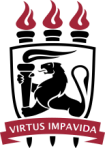 SERVIÇO PÚBLICO FEDERAL UNIVERSIDADE FEDERAL DE PERNAMBUCO PRÓ-REITORIA DE ASSUNTOS ACADÊMICOS Programa Institucional de Iniciação à Docência - Pibid MEC/CAPES ANEXO 1FICHA DE INSCRIÇÃO DO(A) CANDIDATO(A) DADOS DE IDENTIFICAÇÃO DADOS ACADÊMICOS DADOS BANCÁRIOS Coordenador de Área: __________________________________________Nome completo: Nome completo: Endereço: Endereço: Telefones: E-mails: RG/ órgão expedidor: CPF: Curso de Licenciatura em que está matriculado(a): Curso de Licenciatura em que está matriculado(a): Ano/Semestre de início do Curso: Previsão de ano/semestre de conclusão: Número de Matrícula: Número de Matrícula: Nome do Banco: Nº do Banco: Código da Agência: Nome da agência: Conta Corrente Nº: 